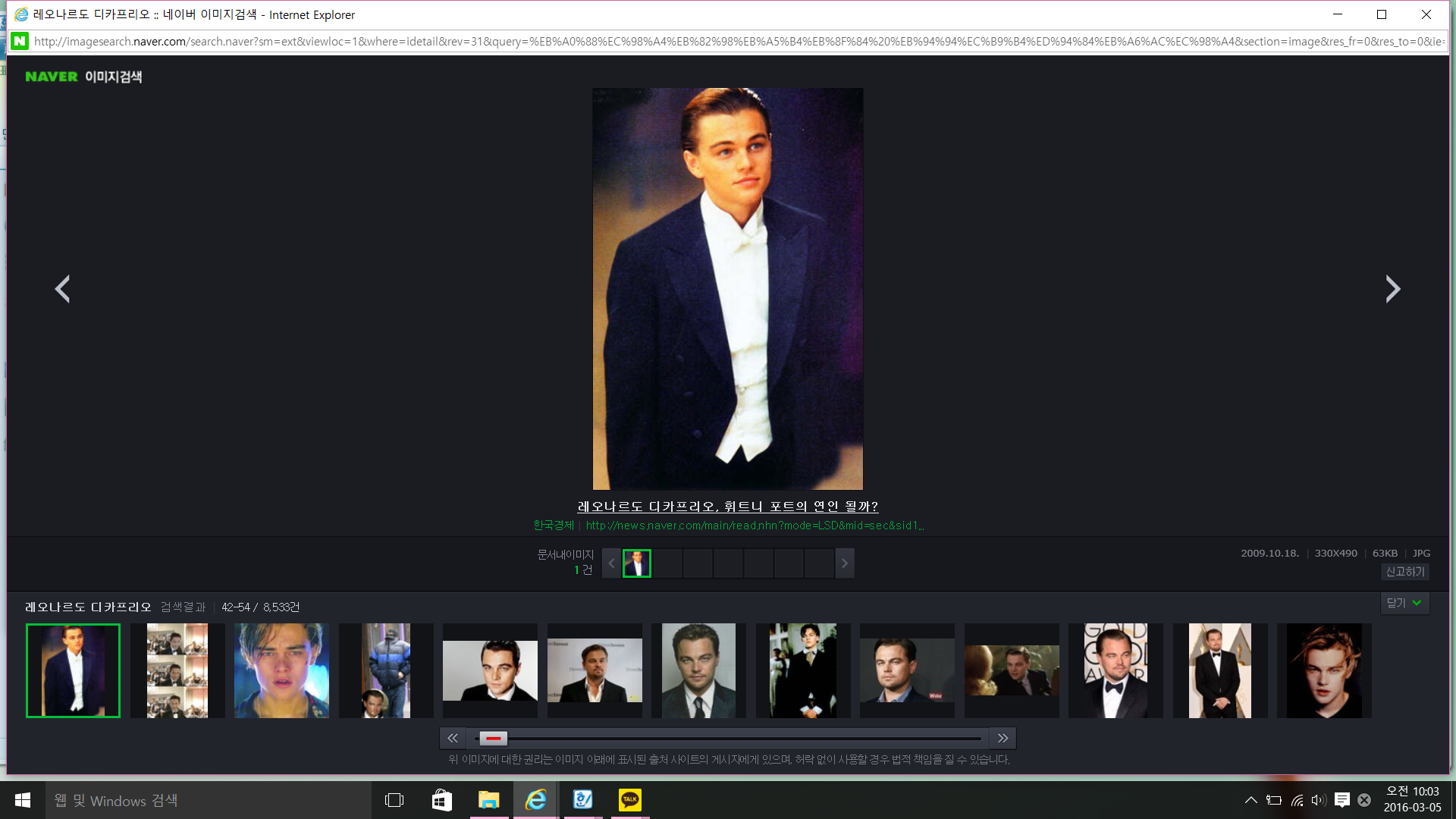 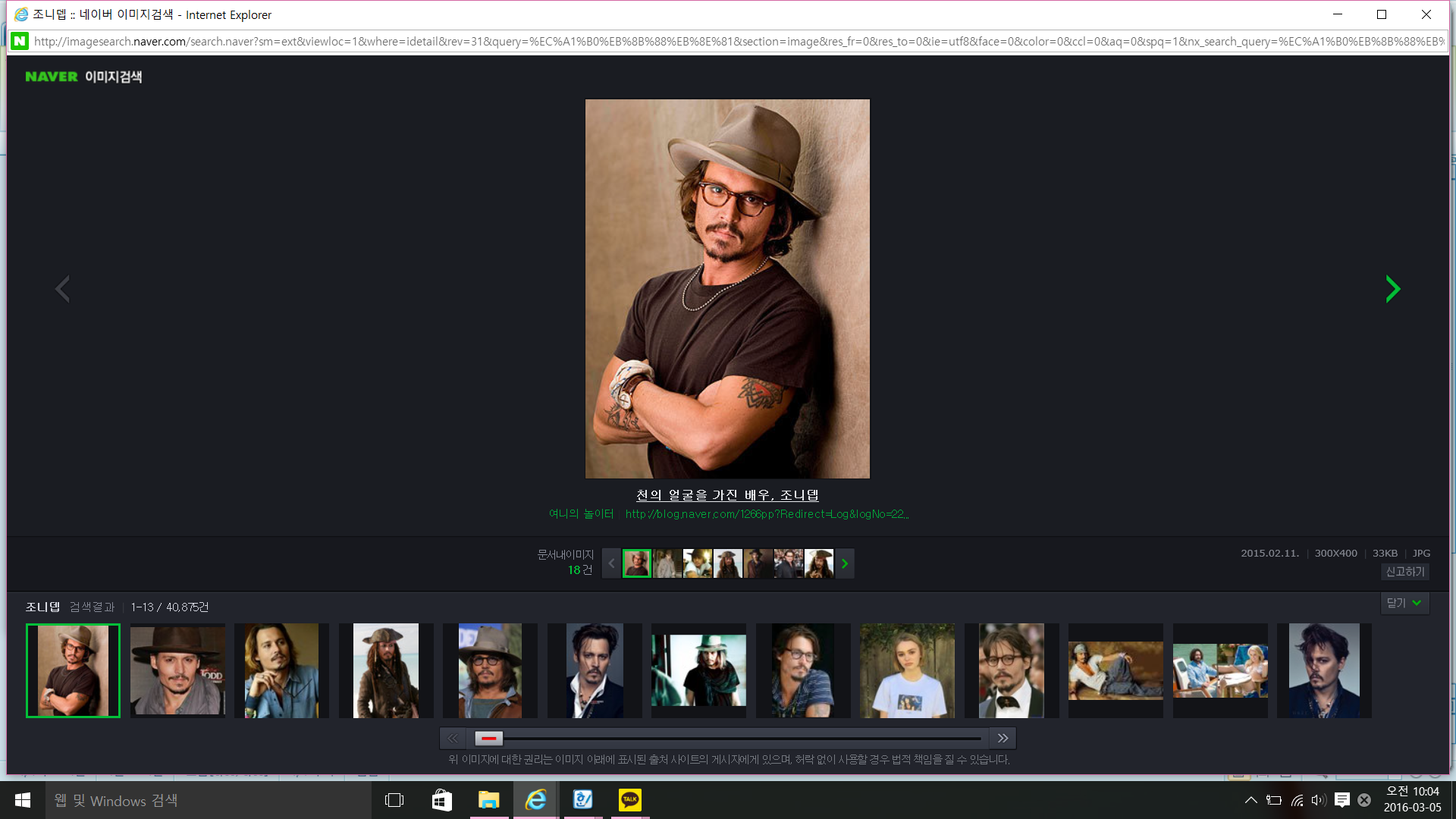 What is the word?1._______________ : a person who goes to the movies, especially regularly.2._______________ : delay or postpone action; put off doing something.3._______________ : prepare (a text) for printing by manually, mechanically, or electronically setting up the letters and other characters in the order to be printed.4._______________ : fighting between armed forces. / take action to reduce, destroy, or prevent (something undesirable).5._______________ : intense and selfish desire for something, especially wealth, power, or food.6._______________ : (of a person) not enjoying the same standard of living or rights as the majority of people in a society.7._______________ : the action of inflicting hurt or harm on someone for an injury or wrong suffered at their hands.8._______________ : showing an unwillingness to make concessions to others, especially by changing one's ways or opinions.9._______________ : a person who has returned, especially supposedly from the dead.10._______________ : savagely violent.11._______________ : (of a feeling or its expression) sincere; deeply and strongly felt.Answer.Leonardo DiCaprio finally wins his OscarBy Brandon Griggs, CNN February 29, 2016 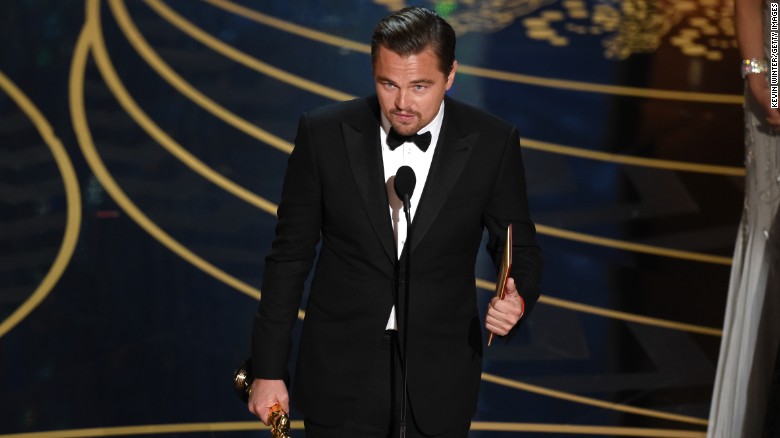 Nineteen years after "Titanic" made him a global star, Leonardo DiCaprio finally won an Oscar Sunday night for his uncompromising role as a vengeful frontiersman in "The Revenant," his first win after coming away empty-handed at four previous Academy Awards shows. Most Oscar pundits had expected him to win for Alejandro Iñárritu's "Revenant," an 1820s frontier drama that became famous for its arduous wintertime shoot -- and a brutal onscreen bear attack -- long before moviegoers ever saw the completed film. DiCaprio plays Hugh Glass, a fur trapper who survives the bear mauling and journeys hundreds of miles to seek revenge on the man who betrayed and abandoned him.The actor, 41, was composed but heartfelt in his best actor acceptance speech, in which he thanked mentor Martin Scorsese and urged viewers to combat climate change."Making 'The Revenant' was about man's relationship to the natural world, a world that we collectively felt in 2015 as the hottest year in recorded history. Our production needed to move to the southern tip of this planet just to be able to find snow," he said. "Climate change is real. It is happening right now. It is the most urgent threat facing our entire species, and we need to work collectively together and stop procrastinating. We need to support leaders around the world who do not speak for the big polluters or the big corporations, but who speak for all of humanity, for the indigenous people of the world, for the billions and billions of underprivileged people who will be most affected by this, for our children's children, and for those people out there whose voices have been drowned out by the politics of greed. "I thank you all for this amazing award tonight. Let us not take this planet for granted. I do not take tonight for granted." Listening    Speaking    √Reading   Grammar   WritingTopic: Leonardo DiCaprio finally wins his OscarInstructor: NatureLevel: Upper-IntermediateStudents: 9Length: 30 minutesMaterials:Text about Leonardo DiCaprioVisualWorksheetUnscramble paperWhite board, board makers.Aims:Main aim : Ss will know Leonardo DiCaprio better by reading the text.Secondary aim : Ss will learn words by doing the worksheet, will better by reading the text, will think about Leonardo Dicaprio by making questions. Personal aim : I want to speak in English, properly, what I think to people.              I want to improve on my CCQ`s and demonstrations.              I want to improve on my Instruction delivery.Language Skills: Listening : Ss will listen to each other`s conversation. Reading : Ss will read the text.Speaking : Ss will talk about their opinion of the topic.Writing : Ss will write their thought about the situation.Language Systems:Lexis : Written bases on the worksheet.Phonology : None to discussGrammar : None to discussFunction : None to discussDiscourse : Award I will give to me.Assumptions: Students already know : ▶ the basic words of the text`s▶ that Leonardo DiCaprio has received the award.▶ the movie of The Revenant▶ how to read the article.Anticipated Problems and Solutions:▶ Some bases may be too hard to understand.  -Check the logic of the bases before make the questions, to reduce the level of difficulty.▶ We can have an extra time  -Do sos-activity▶ Some Ss might not understand article properly.  -Explan about it briefly.▶ Ss may feel bored.  -Give them chocolate when they follow my class well.References:http://edition.cnn.com/2016/02/29/entertainment/leonardo-dicaprio-oscars-revenant-feat/index.htmlhttps://translate.google.com/#en/ko/RevenantLead-InLead-InLead-InLead-InMaterials: n/aMaterials: n/aMaterials: n/aMaterials: n/aTimeSet UpStudent ActivityTeacher Talk2 minT-SGuiding questionsHello everyone, how was the last week?  Grace, Do you want to upgrade your like? What can you do to "upgrade" your life?Thank you for sharing your story.Kirix, Do you like movie? Do you like to watch movies at home or the cinema? What kind of the movie do you like? Thank you for sharing.Pre-Activity (9 minutes)Pre-Activity (9 minutes)Pre-Activity (9 minutes)Pre-Activity (9 minutes)Materials: Wall chart, White board, board makers.Materials: Wall chart, White board, board makers.Materials: Wall chart, White board, board makers.Materials: Wall chart, White board, board makers.TimeSet UpStudent ActivityTeacher Talk30 secT-WCElicit discussion(Eliciting)Good. Do you know who he is? He is an actor and he became very famous after the movie, Titanic.30 secT-WC(CCQ`s)(Showing the picture of Johnny Depp)Is he DiCaprio - No.(Showing the picture of DiCaprio)Is he DiCaprio? - Yes.1 minT-SsSs move their seats.Great! Let`s say Ti/ta/nic(Creative groups)Ti/ta/nic/Ti/ta/nic/Ti/ta/nic(Make a pair.) You guys are in one group.30 secT-WC(Demonstration)What is the word?a person who goes to the movies, especially regularly.-Moviegoer.Good. (Write "moviegoer" on the board.)30 secT-WC(Instruction)Now, I will give you a paper and 2mins. Write the proper word in blanks, with your group. 30 secT-WC(ICQ`s)What are you going to do?How much time do we have? = 2 minutes.Are you working in individually? = No.	           or a group? = Yes.(Explicit instruction)I don`t want you to start when I give you a paper. Please wait until I say begin.(Explicit ICQ`s)
Are you going to start when you get a paper? = No.Are you going to start before I say "Begin"?	       or when I say "Begin"? = Yes.(I give the paper to each person and I say "Begin".)2 minSs-SsSs do the worksheet(Run)Monitor discreetly. Answer students if they ask questions.Write down the number on the white board.Give time warning : 1 minute, 30 seconds left. 10 seconds, and times up!3 minT-SsSs shared answer.Ok, until now, in your group, who is tallest person? Please come out and write down the proper word on the board.(Check the word.)30 secT-WC(Close)Well done guys!Main Activity(11 minutes)Main Activity(11 minutes)Main Activity(11 minutes)Main Activity(11 minutes)Materials: Article, Board, Board marker.Materials: Article, Board, Board marker.Materials: Article, Board, Board marker.Materials: Article, Board, Board marker.TimeSet UpStudent ActivityTeacher Talk30 secT-WC(Instruction)Now, I will give you a text and 3 min. Read the text individually.1 minT-WC(ICQ`s)What are you going to do?How much time do we have? = 3 min.Are you working in group? = No.	         or individually?= Yes.(Explicit instruction)Please start when I say begin.(Explicit ICQ`s)Are you going to start before I say "Begin"?	       or when I say "Begin"? = Yes.(I give the paper to each person and I say "Begin".)3 minSs-SsSs read the text(Run)Monitor discreetly. Answer students if they ask questions.Give time warning : 1 minute, 30 seconds left. 10 seconds, and times up!(Attach the wall chart)30 secT-WC(Demonstration)1. what is the character's name that Leonardo Dicaprio played in 'Revenant'?-Hugh Glass2. Was he nominated in previous Oscar award ceremony?3. If you are an actor or actress, which award do you want to receive?30 secT-WC(Instruction)Now, I will give you 3papers and 2mins. Make the questions, in a group.1 minT-WC(ICQ`s)What are you going to do?How much time do we have? = 2 min.Are you working in individually? = No.	            or a group?= Yes.(Explicit instruction)Please start when I say begin.Please write down the 3 questions on each paper.(Explicit ICQ`s)
Can you write down the 3 questions on the one paper? - No.Are you going to start before I say "Begin"?	       or when I say "Begin"? = Yes.(I give the paper to each person and I say "Begin".)2 minSs-SsSs make sentences with questions.(Run)Monitor discreetly. Answer students if they ask questions.Give time warning : 1 more mins. 30 seconds left. 10 seconds, and times up!4 minT-SsSs describing roomOkay, Ta team, please ask anyone you want with your question.(If Ss get right answer, the team has a point.)(Close)Well done guys. Now, let`s think about award for me.Post Activity (8 minutes)Post Activity (8 minutes)Post Activity (8 minutes)Post Activity (8 minutes)Materials: paper.Materials: paper.Materials: paper.Materials: paper.TimeSet UpStudent ActivityTeacher Talk30 secT-WCIf you want to give you some award yourself, which award do you want to receive?(Demonstration)For example, in my case, I want to give me passion award. Because I had many things to do nowadays, however I did all my best for everything.30 secT-WC(Instruction)As like me, make the award you want to give you by yourself. Think you the reason. I will give you 3 min.30 secT-WC(ICQ`s)What are you going to do?How much time do you have = 2 min.Are you working in your group? = No.	           or individually? = Yes.(Explicit instruction)Please start when I say begin.(Explicit ICQ`s)Are you going to start before I say "Begin"?	       or when I say "Begin"? = Yes.(I give the paper to each person and I say "Begin".)2 minT-WCSs shared their opinion.(Run)Monitor discreetly. Answer students if they ask questions.Give time warning : 1 more mins. 30 seconds left. 10 seconds, and times up! Ss shared their opinion.1 minT-WCError correctionOkay, well done guys. I didn`t hear any errors so I`ll make word unscramble. "ranteven = revenant"(If Ss made mistakes, I would correct the errors.)Thank you for listening to my reading lesson class.SOS Activity (3 minutes)SOS Activity (3 minutes)SOS Activity (3 minutes)SOS Activity (3 minutes)Materials: Visuals, Unscramble paper.Materials: Visuals, Unscramble paper.Materials: Visuals, Unscramble paper.Materials: Visuals, Unscramble paper.TimeSet UpStudent ActivityTeacher Talk30 secT-WC(Demonstration)Alright, now, let's imagine that you received the award which you told on the post-activity. how does it look like? My award looks like this.30 secT-WC(Instruction)As like me, I want you to draw the shape of it. Turn over your paper and draw it. I will give you 1 mins.2 minT-SsSs draw(Run)Ss draw their award.(Close)Thank you for sharing.uncompromising     revenant     combat     brutal     moviegoer     heartfeltrevenge     greed     underprivileged     procrastinating     compose1moviegoer2procrastinating3compose4combat5greed6underprivileged7revenge8uncompromising9revenant10brutal11heartfelt